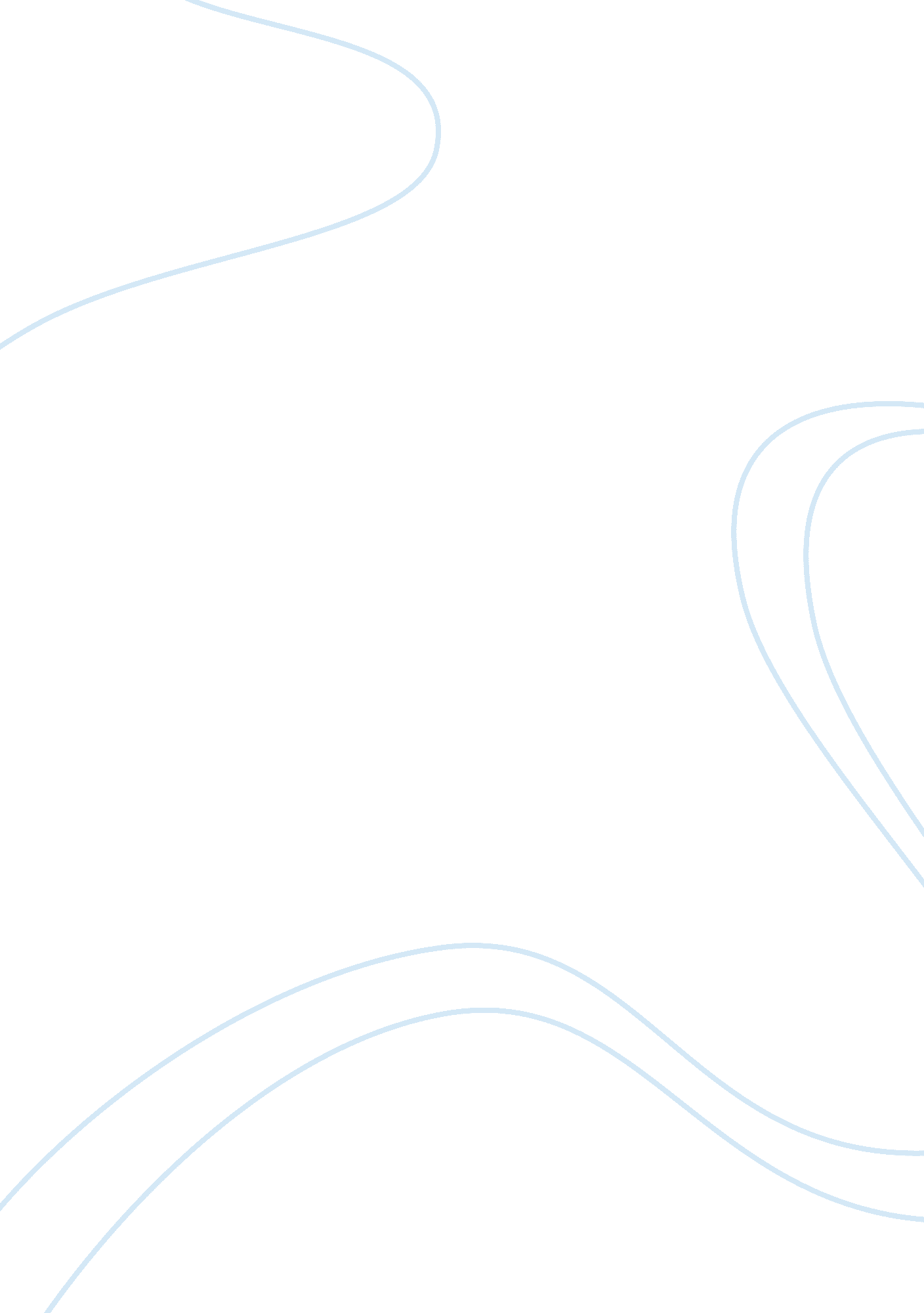 Case study on people managementBusiness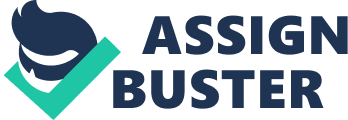 People Management Case Study: People Managementis one of the most famous British magazines which touch upon the topics of human resource management, employment, marketing, etc. The publication of the magazine started in the middle of the 20th century on the basis of the research of the Chartered Institute of Personnel and Development. From 1996 the magazine started to publish the antidiscrimination advertisements, which propagated equal policy of recruitment. It is obvious that the policy of employment can not be called fair, because very often the applicants do not receive a workplace because of their age, sex, world view, religious view, social position, ethnic identity, etc. At first People Management was published ones a fortnight, but from 2011 the magazine is published ones a month. The magazine not only informs about the ways of human resource management, but also helps people find an appropriate job with the assistance of the magazine’s website, where one can find jobs search option. Due to the illustration of the controversial topics and the problems of various employees who suffer because of their personal views People Management received a great number of awards and attracted many journalists and columnists who decided to reveal their talents and present the truth about the problems of human resource management and employment processes. When there is the assignment to investigate a certain case study about the work of a famous organization a student will have to fulfil much work in order to get to know about it more. A student can collect information about the magazine People Management in the Internet, at the library or reading the magazine itself to learn about the topics presented there. There are many articles in the web, which can be called the critic ones, so one can take advantage of them. If one wants to succeed in People Management case study, he will need to get to know about the problem which has occurred in the magazine. Due to the controversial content of the magazine it faces numerous problems, which require analysis. A student is supposed to research the factors which have caused the problem, analyze them and weigh the effect of the problem on the magazine itself or the general public. The student is also expected to provide the professor with the reasonable solution to the problem to demonstrate his critical skills and knowledge. The manner of writing of a case study is quite special and requires awareness about the certain rules. If a student expects to complete a good case study himself, he will need a free example case study on people management in the Internet. Every free sample case study on People Management is written by an expert who can teach students the standards of analysis and formatting of the paper. 